Fron•leichnams•prozession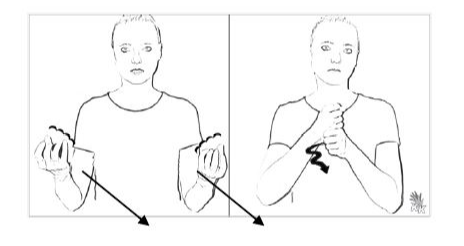 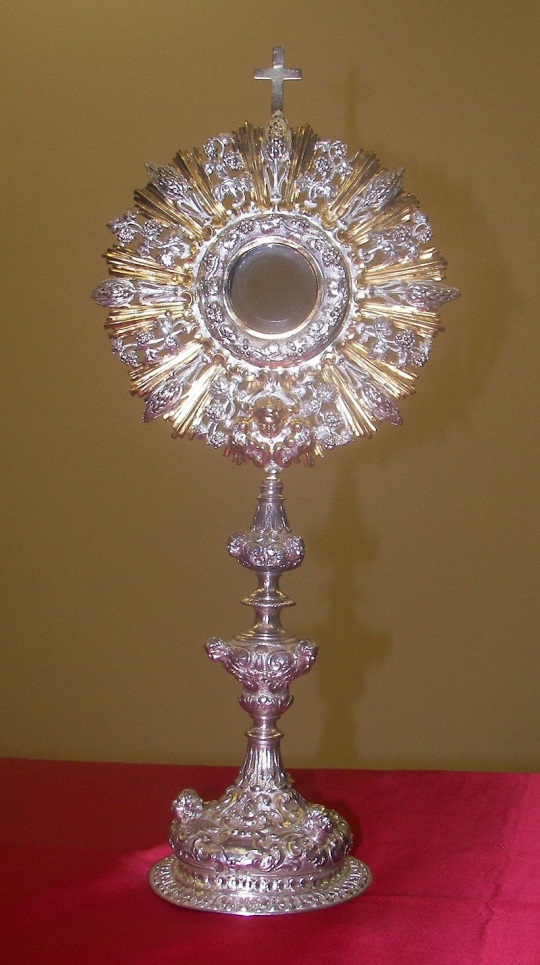 Der Priester trägt die Monstranz durch die Straßen der Stadt. Monstranz ist kein deutsches Wort. Es kommt aus einer anderen Sprache: Latein. Es heißt zeigen. In der Monstranz wird die Hostie gezeigt. Deshalb hat sie ein “Fenster“.Dort kommt die Hostie hinein.Sie ist immer sehr schön: aus Gold und oft mit Edelsteinen.Eine Monstranz mit einer Hostie steht auch manchmal in der Kirche auf einem Altar. Viele Menschen beten davor.Male eine schöne Monstranz, vielleicht mit bunten Edelsteinen: